ความรู้เรื่องยาเสพติด๑. ความหมายของยาเสพติด 
            ยาเสพติด  หมายถึง สารใดก็ตามที่เกิดขึ้นตามธรรมชาติ หรือสารที่สังเคราะห์ขึ้น เมื่อนำเข้าสู้ร่างกายไม่ว่าจะโดยวิธีรับประทาน ดม สูบ ฉีด หรือด้วยวิธีการใด ๆ แล้ว ทำให้เกิดผลต่อร่างกายและจิตใจ นอกจากนี้ยังจะทำให้เกิดการเสพติดได้ หากใช้สารนั้นเป็นประจำทุกวัน หรือวันละหลาย ๆ ครั้ง 
            ลักษณะสำคัญของสารเสพติด จะทำให้เกิดอาการ และอาการแสดงต่อผู้เสพดังนี้ 
                ๑.  เกิดอาการดื้อยา หรือต้านยา และเมื่อติดแล้ว ต้องการใช้สารนั้นในประมาณมากขึ้น 
                ๒.  เกิดอาการขาดยา ถอนยา หรืออยากยา เมื่อใช้สารนั้นเท่าเดิม ลดลง หรือหยุดใช้ 
                ๓.  มีความต้องการเสพทั้งทางร่างกายและจิตใจ อย่างรุนแรงตลอดเวลา 
                ๔.  สุขภาพร่างกายทรุดโทรมลง เกิดโทษต่อตนเอง  ครอบครัว  ผู้อื่น  ตลอดจนสังคม และประเทศชาติ 
๒. ประเภทของยาเสพติด 
            ยาเสพติด แบ่งได้หลายรูปแบบ ตามลักษณะต่าง ๆ ดังนี้                 ๑.  แบ่งตามแหล่งที่เกิด  ซึ่งจะแบ่งออกเป็น  ๒  ประเภท คือ 
                    ๑.๑  ยาเสพติดธรรมชาติ  (Natural  Drugs) คือยาเสพติดที่ผลิตมาจากพืช เช่น  ฝิ่น กระท่อม  กัญชา  เป็นต้น                     ๑.๒  ยาเสพติดสังเคราะห์  (Synthetic  Drugs)  คือยาเสพติดที่ผลิตขึ้นด้วยกรรมวิธีทางเคมี  เช่น เฮโรอีน  แอมเฟตามีน  เป็นต้น 
                ๒.  แบ่งตามการออกฤทธิ์ต่อจิตประสาท  ซึ่งแบ่งออกเป็น ๔ ประเภท คือ 
                    ๒.๑  ยาเสพติดประเภทกดประสาท  ได้แก่   ฝิ่น   มอร์ฟีน   เฮโรอีน   สารระเหย  และยากล่อมประสาท 
                    ๒.๒  ยาเสพติดประเภทกระตุ้นประสาท  ได้แก่  แอมเฟตามีน  กระท่อม และ โคคาอีน 
                    ๒.๓  ยาเสพติดประเภทหลอนประสาท  ได้แก่  แอลเอสดี  ดีเอ็มพี  และ เห็ดขี้ควาย 
                    ๒.๔  ยาเสพติดประเภทออกฤทธิ์ผสมผสาน    กล่าวคือ  อาจกดกระตุ้น หรือ หลอนประสาทได้พร้อม ๆ กัน  ตัวอย่างเช่น  กัญชา    ๓. ยาเสพติดที่แพร่ระบาดในประเทศไทย  ได้แก่ 
                    ๔.๑  ยาบ้า 
                    ๔.๒  ยาอี  ยาเลิฟ  หรือ เอ็กซ์ตาซี 
                    ๔.๓  ยาเค 
                    ๔.๔  โคเคน 
                    ๔.๕  เฮโรอีน 
                    ๔.๖  กัญชา 
                    ๔.๗  สารระเหย 
                    ๔.๘  แอลเอสดี 
                    ๔.๙  ฝิ่น 
                    ๔.๑๐  มอร์ฟีน 
                    ๔.๑๑  กระท่อม 
                    ๔.๑๒  เห็ดขี้ควาย 
๔. การสังเกตอาการขาดยา  ดังต่อไปนี้ 
                        ๗.๓.๑  น้ำมูก  น้ำตาไหล หาวบ่อย 
                        ๗.๓.๒  กระสับกระส่าย  กระวนกระวาย  หายใจถี่  ปวดท้อง  คลื่นไส้  อาเจียน  เบื่ออาหาร  น้ำหนักลด  อาจมีอุจาระเป็นเลือด 
                        ๗.๓.๓  ขนลุก  เหงื่อออกมากผิดปกติ 
                        ๗.๓.๔  ปวดเมื่อยตามร่างกาย  ปวดเสียวในกระดูก 
                        ๗.๓.๕  ม่านตาขยายโตขึ้น  ตาพร่าไม่สู้แดด 
                        ๗.๓.๖  มีอาการสั่น  ชัก  เกร็ง  ไข้ขึ้นสูง  ความดันโลหิตสูง 
                       ๗.๓.๗  เป็นตะคริว 
                        ๗.๓.๘  นอนไม่หลับ 
                        ๗.๓.๙  เพ้อ  คลุ้มคลั่ง  อาละวาด  ควบคุมตนเองไม่ได้ 
การบำบัดรักษา และฟื้นฟูสมรรถภาพผู้ติดยาเสพติด มี ๔ ขั้นตอน คือ 
                    ๙.๑  ขั้นเตรียมการก่อนบำบัดรักษา  (Pre - admission)  เพื่อศึกษาประวัติภูมิหลังของผู้ติดยาเสพติดทั้งจากผู้ขอรับการรักษา และครอบครัว 
                    ๙.๒  ขั้นถอนพิษยา  (Detoxification)  เป็นการบำบัดรักษาอาการทางกายที่เกิดจากการใช้ยาเสพติด โดยผู้ขอรับการรักษา  สามารถเลือกใช้บริการแบบผู้ป่วยนอก หรือผู้ป่วยใน ก็ได้ตามสะดวก 
                    ๙.๓  ขั้นการฟื้นฟูสมรรถภาพ  (Rehabilitation)  เป็นการบำบัดรักษาเพื่อปรับเปลี่ยน  ลักษณะนิสัย  บุคลิกภาพ  พฤติกรรม  เพื่อให้รู้จักตนเอง และมีความเข้มแข็งในจิตใจ เพื่อให้ผู้รับการบำบัดมีความเชื่อมั่นในการกลับไปดำเนินชีวิตในสังคมได้อย่างปกติ โดยไม่หวนกลับไปเสพซ้ำอีก 
                    ๙.๔  ขั้นติดตามดูแล  (After - case)  เป็นการติดตามดูแลผู้เลิกยาเสพติดที่ได้ผ่านการบำบัดครบทั้ง ๓ ขั้นตอนข้างต้นแล้ว  เพื่อให้คำแนะนำ  แก้ไขปัญหาและให้กำลังใจผู้เลิกยาเสพติด  ให้ดำเนินชีวิตอย่างปกติสุขในสังคมได้ยิ่งขึ้น 
ฝิ่น (opium) 	เป็นยาเสพติดพวกเดียวกับมอร์ฟีนและเฮโรอีน โดยฝิ่นได้มาจากน้ำยางของผลฝิ่น เมื่อนำมาสกัดจะได้มอร์ฟีน และสังเคราะห์เป็นเฮโรอีนได้ ฝิ่นเป็นพืชไม้ล้มลุก มีชื่อทางพฤกษศาสตร์ว่า Papaver somniferum และ Papaver bracteatum ฝิ่นมีลำต้นสูงประมาณ 2 –  ดอกฝิ่นจะมีสีขาว สีแดง สีม่วง และสีม่วงแดง ดอกมี 4 กลีบ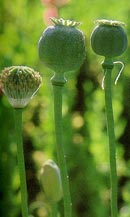 ฝิ่นที่นำมาเสพได้จากน้ำยางของผลฝิ่น ที่กรีดออกมาจากเปลือกผลฝิ่นดิบ น้ำยางที่ถูกกรีดมานั้นจะมีสีขาว เมื่อถูกอากาศจะมีสีคล้ำลงกลายเป็นยางเหนียวสีน้ำตาลไหม้หรือดำ มีกลิ่นเหม็นเขียวและรสขมเรียกว่า “ฝิ่นดิบ” เมื่อนำฝิ่นดิบมาต้มเคี่ยวกับน้ำเรียกว่า “ฝิ่นสุก”ลักษณะทางกายภาพ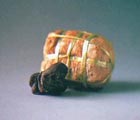 เนื้อฝิ่นได้มาจากยางของผลฝิ่นที่ถูกกรีดจะมีสีขาว เมื่อถูกอากาศจะมีสีคล้ำลง กลายเป็นยางเหนียวสีน้ำตาลไหม้ หรือดำ มีกลิ่นเหม็นเขียวและรสขม เรียกว่า 'ฝิ่นดิบ' ส่วนฝิ่นที่มีการนำมาใช้เสพ เรียกว่า “ฝิ่นสุก” ได้มาจากนำฝิ่นดิบไปต้มหรือเคี่ยวจนสุกในเนื้อฝิ่นมีสารเคมีผสมอยู่มากมาย ประกอบด้วย โปรตีน เกลือแร่ ยางและกรดอินทรีย์ เป็นอัลคาลอยด์ ซึ่งเป็นตัวการสำคัญที่ทำให้ฝิ่นกลายเป็นยาเสพติดให้โทษร้ายแรงฤทธิ์ในทางเสพติดฝิ่นมีฤทธิ์กดระบบประสาทส่วนกลาง สารเคมีที่มีผสมอยู่มากมายในเนื้อฝิ่น ซึ่งประกอบด้วย โปรตีน เกลือแร่ ยาง และกรดอินทรีย์ เป็นอัลคาลอยด์ ซึ่งเป็นสารผสมอยู่ในเนื้อฝิ่น อันเป็นตัวการสำคัญที่ทำให้ฝิ่นกลายเป็นยาเสพติดให้โทษที่ร้ายแรง อัลคาลอยด์ในฝิ่นมีประมาณ 25 ชนิด แบ่งออกได้เป็น 2 ประเภท คือ ประเภทที่ออกฤทธิ์ทำให้เกิดอาการมึนเมา และเป็นยาเสพติดให้โทษโดยตรง ในทางเภสัชวิทยาถือว่าเป็นยานอนหลับ ส่วนประเภทที่ 2 ออกฤทธิ์ทำให้กล้ามเนื้อหย่อนคลายตัว จึงไม่เป็นสารเสพติด แต่มีฤทธิ์คลายกล้ามเนื้อ อาการเสพติดทางร่างกายและจิตใจ ได้แก่ จิตใจเลื่อยลอย ง่วง ซึม แก้วตาหรี่ พูดจาวกวน ความคิดเชื่องช้า ไม่รู้สึกหิว ชีพจรเต้นช้า อาการขาดยา จะมีลักษณะอาการเริ่มต้น คือ น้ำตา น้ำมูกไหล ปวดหัว เกิดอาการคัน หาวนอน ขนลุก สะบัดร้อนสะบัดหนาว ม่านตาขยาย ต่อมาจะหงุดหงิด กระวนกระวาย ตื่นตกใจ อาการขั้นรุนแรงขึ้น คือ นอนไม่หลับ เหงื่อออก ปวดเมื่อยตามแขนขา คลื่นไส้อาเจียน และมีอาการท้องร่วง อาการของผู้เสพฝิ่นสำหรับอาการของผู้เสพฝิ่น ได้แก่ อาการง่วงซึม ใจเลื่อนลอย แก้วตาหรี่ ไม่รู้สึกตัว ชีพจรเต้นช้า หายใจช้า พูดจาไม่อยู่กับร่องกับรอย ความคิดเชื่องช้าไม่รู้สึกหิว ถ้าเสพเป็นเวลานานๆ ทำให้ร่างกายทรุดโทรม ซูบผอม ตัวเหลือง ริมฝีปากเขียว ทำลายสติปัญญา ผู้ที่เสพเกินขนาดอาจถึงขั้นเสียชีวิตได้ ในขณะที่ผู้เสพตกอยู่ใต้อิทธิพลของยาเสพติดจะมีอาการง่วงนอน เซื่องซึม ชีพจรเต้นช้า ไม่รู้สึกหิว ไม่พูดมาก และไม่สนใจกับสิ่งต่างๆรอบตัว อาจจะนั่งเหม่อมองออกไปโดยไม่มีจุดหมาย นัยน์ตาอาจเปลี่ยนสีและขนาดของม่านตาอาจจะเล็กลงเท่าขนาดรูเข็ม 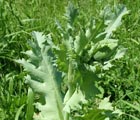 เมื่อเริ่มมีความต้องการยาครั้งต่อไป จะปรากฎอาการของการขาดยา มอร์ฟีน (Morphine) 	ลักษณะทางกายภาพ มอร์ฟีน เป็นผงสีขาวหรือเทาเกือบขาว ไม่มีกลิ่น มีรสขม มีฤทธิ์สูงกว่าฝิ่น ประมาณ 8-10 เท่า เสพติดได้ง่าย มีลักษณะเป็นเม็ด เป็นผง และเป็นก้อน หรือละลายบรรจุหลอดสำหรับฉีด นำเข้าสู่ร่างกายโดยวิธีฉีดเป็นส่วนมาก มอร์ฟีนมีลักษณะ 2 รูป คือ รูปอิสระ (Free) และรูปเกลือ (Salt) สำหรับ มอร์ฟีนที่มีลักษณะเป็นรูปของเกลือ ได้แก่ ซัลเฟท (Sulfate) ไฮโดรคลอไรด์ (Hydrochloride) อาซิเตท (Acetate) และทาร์เตรท (Tratrate) มอร์ฟีน รูปเกลือที่นิยมทำมาก คือ ซัลเฟท   ประเภทของยา จัดเป็นยาเสพติดให้โทษประเภทที่2 ตามพระราชบัญญัติยาเสพติดให้โทษ พ.ศ.2522  	การออกฤทธิ์ ออกฤทธิ์กดระบบประสาทส่วนกลาง ลดความรู้สึกเจ็บปวด ทำให้รู้สึกง่วง หลับไป และลดการทำงานของร่างกาย อาการข้างเคียงอื่นๆ ก็คือ อาจทำ ให้คลื่นเหียนอาเจียน ท้องผูก เกิดอาการคันหน้า ตาแดงเพราะโลหิตฉีด ม่านตาดำหดตีบ และหายใจลำบาก โดยมอร์ฟีนจะไปกดศูนย์ประสาท ผลต่อร่างกาย มอร์ฟีนทำให้เกิดอาการเปลี่ยนแปลงในระบบต่างๆ ของร่างกายผู้เสพ ดังต่อไปนี้ 1. ระบบทางเดินอาหาร โดยทำให้กล้ามเนื้อเกี่ยวกับทางเดินอาหารทำงานสูงขึ้น เพื่อที่จะบังคับให้ อุจจาระผ่านออกและถ้าแรงขับของกล้ามเนื้อทางเดินอาหารยิ่งสูงมากอาจ จะทำให้มีการเคลื่อนไหวในทางตรงข้ามทำให้มีอาการคลื่นไส้อาเจียนเกิด ขึ้นได้ 2. ระบบปัสสาวะ โดยทำให้กล้ามเนื้อหูรูดเกี่ยวกับกระเพาะปัสสาวะหดตัวทั้งๆที่กล้ามเนื้อ กระเพาะ ปัสสาวะทำงานสูงขึ้นก็ตาม ทำให้ผู้ติดยาเสพติดถ่ายปัสสาวะยาก หรือไม่แรงเท่ากับปกติ 3. ระบบการไหลเวียนของโลหิต โดยทำให้เส้นเลือดในช่องท้องหดตัว ทำให้การไหลเวียนของโลหิตในร่างกายไม่เป็นไปตามปกติจะเห็นได้ว่าผู้ ติดยาเสพติดประเภทนี้ตัวเหลืองอันเนื่องมาจากโลหิตไหลเวียนไปหล่อเลี้ยง ร่างกายไม่ปกติ ส่วนเส้นโลหิตฝอยส่วนปลายทั่วไปขยายตัว เฮโรอีน (Heroin)ลักษณะทางกายภาพ
 	เฮโรอีนที่แพร่ระบาดในประเทศไทย แบ่งเป็น 2 ชนิด คือ
 	1. เฮโรอีนบริสุทธิ์ หรือ เฮโรอีนเบอร์ 4 มีลักษณะเป็นผงละเอียดสีขาว ชนิดนี้จะมีเนื้อ เฮโรอีนสูงถึง 90-95% ไม่มีกลิ่น  รสขมจัด นิยมเรียกว่า ผงขาว มักบรรจุอยู่ในถุง ห่อกระดาษ พลาสติก หรือหลอด ส่วนใหญ่เสพโดยวิธีฉีดหรือสูบ
 	2. เฮโรอีนผสม หรือ เฮโรอีนเบอร์ 3 มีลักษณะเป็นเกล็ด ไม่มีกลิ่น รสขมจัด ชนิดนี้จะมีเนื้อเฮโรอีน ประมาณ 5-20% และมีการผสมสารอย่างอื่นลงไป เช่น สารหนู สตริกนิน กรดประสานทอง น้ำกัญชาต้ม ยานอนหลับ และเจือสีต่างๆ เช่น สีม่วงอ่อน สีชมพูอ่อน จึงมีสีหลากหลายต่างกัน มักพบบรรจุอยู่ในซองพลาสติกหรือห่อกระดาษ นิยมเสพโดยวิธีสูดไอระเหย ดังนั้นจึงมีคนเรียกเฮโรอีนชนิดนี้ว่า ไอระเหย  ประเภทของยา :จัดเป็นยาเสพติดให้โทษประเภทที่ 1 (ชนิดร้ายแรง) ตามพระราชบัญญัติยาเสพติดให้โทษ พ.ศ.2522 การออกฤทธิ์ :
 	ออกฤทธิ์รุนแรงในทางกดประสาท ได้แก่ ศูนย์ประสาทส่วนการหายใจ สมองส่วนหน้า กดประสาทส่วนไขสันหลัง และออกฤทธิ์แสดงปฏิกิริยาต่อระบบประสาทส่วนต่างๆของร่างกาย เช่น ระบบทางเดินอาหาร ระบบขับถ่ายปัสสาวะ และระบบการไหลเวียนของโลหิตในร่างกาย ผู้ที่ไม่เคยเสพเฮโรอีน เมื่อเสพเข้าไปจึงอาจติดได้ง่ายกว่าฝิ่นหรือมอร์ฟีน เพราะมีฤทธิ์เข้มข้นรุนแรงกว่ามากมาย ถ้าเสพเข้าไปมากเกินกำลังความต้านทานของร่างกายก็อาจทำให้หัวใจหยุดเต้นถึงตายได้ ผู้เสพเฮโรอีนมักจะมีอาการปวดกล้ามเนื้อ ปวดกระดูก ปวดตามข้อ ปวดสันหลัง ปวดบั้นเอว และปวดหัวอย่างรุนแรง มีอาการจุกแน่นในอก คล้ายใจจะขาด อ่อนเพลียอย่างหนัก หมดเรี่ยวแรง  ร้อนๆ อึดอัดทุรนทุราย  นอนไม่หลับ กระสับกระส่าย บางรายมีอาหารชัก ตาตั้ง น้ำลายฟูมปาก ม่านตาดำหดเล็กลง ใจคอหงุดหงิด ฟุ้งซ่าน มึนงง หายใจไม่ออก ประสาทเสื่อม และความจำเสื่อม
ผลต่อร่างกาย :
 	1. ต่อผิวหนัง เป็นอาการที่ทำให้เส้นเลือดใต้ผิวหนังเกิดการขยายตัว เกิดเป็นตุ่มเล็กๆขึ้นบริเวณผิวหนังและกระตุ้นสารฮิสตามีน (Histamine) และกระตุ้นต่อมเหงื่อ 	2. ต่อลำไส้ ทำให้ลำไส้บิดตัวลงผู้เสพจึงมีอาการท้องผูก  	3.กดศูนย์การหายใจ ทำให้หายใจได้ช้ากว่าปกติ ถ้าใช้ในปริมาณมากจะทำให้หัวใจหยุดเต้นได้  	4. ทำลายฮอร์โมนเพศ ถ้าผู้เสพเป็นเพศหญิงจะทำให้ประจำเดือนมาผิดปกติ ถ้าผู้เสพเป็นเพศ ชายจะทำให้ฮอร์โมนเพศลดลง ไม่มีความรู้สึกต้องการทางเพศ  	5.ทำลายระบบภูมิคุ้มกันโรคของร่างกาย ผู้เสพจึงมีโอกาสติดเชื้อโรคได้ง่าย อาการที่พบเห็นภายนอกคือ ผิวหนังมีอาการติดเชื้อเป็นแผลพุพอง ติดเชื้อวัณโรค ติดเชื้อโรคตับอักเสบ นอกจากนี้ผู้เสพติดเฮโรอีนจะทำให้ติดโรคเอดส์ได้ง่ายกว่าปกติ เพราะผู้เสพมักใช้เข็มฉีดยาที่ไม่ได้ทำความสะอาด หรือใช้เข็มฉีดยา ร่วมกันจนทำให้ติดเชื้อ HIV อาการของผู้เสพติดเฮโรอีน
 เฮโรอีน  มีฤทธิ์กดระบบประสาทส่วนกลาง เป็นผลทำให้ระงับอาการปวดที่รุนแรงได้  ผู้เสพจะหายปวด  รู้สึกสบายมีอาการเคลิบเคลิ้ม  เซื่องซึม ง่วงนอน  ไม่สนใจสิ่งต่างๆรอบข้าง ยาบ้า  ลักษณะทางกายภาพยาบ้า มีลักษณะเป็นยาเม็ดกลมแบนขนาดเล็ก เส้นผ่าศูนย์กลางประมาณ 6- ความหนาประมาณ  น้ำหนักเม็ดยาประมาณ 80-100 มิลลิกรัม มีสีต่างๆ กัน เช่น สีส้ม สีน้ำตาล สีม่วง สีชมพู สีเทา สีเหลือง และสีเขียว เป็นต้น มีเครื่องหมายการค้า เป็นสัญลักษณ์หลายแบบ เช่น รูปหัวม้าและอักษร  มีสัญลักษณ์ที่ปรากฏบนเม็ดยา เช่น ฬ , ฬ99 , M , PG ,WY สัญลักษณ์รูปดาว , รูปพระจันทร์เสี้ยว ,99 หรืออาจเป็นลักษณะของเส้นแบ่งครึ่งเม็ด ซึ่งสัญลักษณ์เหล่านี้อาจปรากฏบนเม็ดยาด้านใดด้านหนึ่งหรือทั้งสองด้าน หรืออาจเป็นเม็ดเรียบทั้งสองด้าน รูปร่างของยาบ้าอาจพบในลักษณะเป็นเม็ดเล็ก ๆ กลมแบน รูปเหลี่ยมรูปหัวใจ หรือแคปซูลยาบ้ามีสารประกอบหลักในกลุ่มแอมเฟตามีน (Amphetamine) ซึ่งเป็นสารที่ถูกสังเคราะห์ขึ้นมาในปี ค.ศ.1887 โดยนักวิทยาศาสตร์ชาวเยอรมัน ชื่อ เอเดเลียโน (Edeleno) ในรูปของแอมเฟตามีนซัลเฟต (Amphetamine Sulfate) ต่อมาในปี ค.ศ.1888 นักวิทยาศาสตร์ชาวญี่ปุ่นก็สามารถสังเคราะห์อนุพันธ์ของแอมเฟตามีนได้อีกตัวหนึ่งคือ เมทแอมเฟตามีน (Methamphetamine) ซึ่งมีผลต่อระบบประสาทส่วนกลางได้รุนแรงกว่า แอมเฟตามีน และยาบ้าที่ระบาดในประเทศไทยขณะนี้ก็มีสารประกอบหลักเป็นเมทแอมเฟตามีนนี้เองการออกฤทธิ์ยาบ้า เป็นยาที่ออกฤทธิ์กระตุ้นประสาท เมื่อเสพเข้าสู่ร่างกาย ในระยะแรกจะออกฤทธิ์ทำให้ร่างกายตื่นตัว หัวใจเต้นเร็ว ความดันโลหิตสูง ใจสั่น ประสาทตึงเครียด แต่เมื่อหมดฤทธิ์ยาจะรู้สึกอ่อนเพลียมากกว่าปกติ ประสาทล้าทำให้การตัดสินใจช้าและผิดพลาด เป็นเหตุให้เกิดอุบัติเหตุร้ายแรงได้ ถ้าใช้ติดต่อกันเป็นเวลานานจะทำให้สมองเสื่อม เกิดอาการประสาทหลอน เห็นภาพลวงตา หวาดระแวง คลุ้มคลั่ง เสียสติ เป็นบ้า อาจทำร้ายตนเองและผู้อื่นได้ หรือในกรณีที่ได้รับยาในปริมาณมาก (Over dose) จะไปกดประสาท และระบบการหายใจทำให้หมดสติ และถึงแก่ความตายได้สารระเหยสารระเหย คือ สารที่ได้จากขบวนการสกัดน้ำมันปิโตรเลียม มีลักษณะเป็นไอ ระเหยได้ในอากาศ ประกอบด้วย Toluene, Acetone, Butane, Benzen, Trichloroe Thylene ซึ่งพบในกาว แลคเกอร์ ทินเนอร์ น้ำมันเบนซิน ยาล้างเล็บ เมื่อสูดดมเข้าไปจะทำให้เกิดอันตรายต่อร่างกายอาการผู้เสพ           ผู้เสพจะมีอาการเคลิบเคลิ้ม ศีรษะเบาหวิว ตื่นเต้น พูดจาอ้อแอ้ พูดไม่ชัด น้ำลายไหล
ออกมามาก เนื่องจากสารที่สูดดมเข้าไป ทำให้เกิดการระคายเคืองต่อเยื่อบุภายในจมูกและปาก 
การสูดดมลึก ๆ หรือซ้ำ ๆ กัน แม้ในช่วงเวลาสั้น ๆ ทำให้ไม่สามารถควบคุมตัวเองได้ ทำให้
ขาดสติหรือเป็นลมชัก กล้ามเนื้อทำงานไม่ประสานกัน ระบบประสาทอัตโนมัติ (Reflexes) 
ถูกกด มีเลือดออกทางจมูก หายใจไม่สะดวกโทษที่ได้รับ           1. ระบบทางเดินหายใจ มีอาการระคายเคืองหลอดลม เยื่อบุจมูกมีเลือดออก หลอดลมอักเสบ ปอดอักเสบ           2. ระบบทางเดินอาหาร มีเลือดออกในกระเพาะอาหาร เนื้อตับถูกทำลาย            3. ระบบทางเดินปัสสาวะ ไตอักเสบจนถึงพิการ ปัสสาวะเป็นเลือดเป็นหนอง หรือมีลักษณะคล้ายไข่ขาว            4. ระบบหัวใจและหลอดเลือด หัวใจเต้นผิดปกติ            5. ระบบสร้างโลหิต ไขกระดูกซึ่งมีหน้าที่สร้างเม็ดโลหิตหยุดทำงาน เกิดเม็ดโลหิตแดงต่ำ เกล็ดเลือดต่ำทำให้ซีด เลือดออกได้ง่าย ตลอดจนทำให้เลือดแข็งตัวช้าในขณะที่เกิดบาดแผล บางรายเกิดเป็นมะเร็งในเม็ดเลือดขาว            6. ระบบประสาท ปลายประสาทอักเสบ มีอาการชาตามปลายมือ ปลายเท้า เกิดอาการอักเสบของกล้ามเนื้อ ทำให้ลูกตาแกว่ง ลิ้นแข็ง พูดลำบาก สมองถูกทำลายจนเซลล์สมองฝ่อ เป็นโรคสมองเสื่อมก่อนวัยอันควร ฤทธิ์ในทางเสพติด           ออกฤทธิ์กดระบบประสาท มีอาการเสพติดทางร่างกายเล็กน้อย มีอาการเสพติดทางจิตใจ มีอาการขาดยาแต่ไม่รุนแรง